Independent Research NotesCOMPULSARY – Use the text book  to read and  complete notes in these sections – Miss C Chapman - CChapman@sirgrahambalfour.staffs.sch.ukIndependent Research NotesCOMPULSARY – Use the text book  to read and  complete notes in these sections – Miss C Chapman - CChapman@sirgrahambalfour.staffs.sch.ukIndependent Research NotesCOMPULSARY – Use the text book  to read and  complete notes in these sections  Miss H Watson - HWatson@sirgrahambalfour.staffs.sch.ukCharacteristics of Skill and Skill Classifications 1.Learn the following key wordsACEFACESkillOpen/closedFine/grossSelf paced/externally pacedDiscrete/continuous/ serial High/low organisationSimple/complex2 .Using the above classifications.  Classify the following sporting examples  Football penalty kick (classify the taker and the Goal keeper)Rugby TackleGymnastics vaultYou will need to draw the continua for each and fully justify your answers 3. Write a summary outlining any patterns you see with the classifications. Do certain classifications go together, what about type of sports and certain classification? What do you sport?4. Complete as much reading on the topic as possible and use the topics on a page information provided and make a revision mind map/ revision sheet and revision cards Characteristics of Skill and Skill Classifications 1.Learn the following key wordsACEFACESkillOpen/closedFine/grossSelf paced/externally pacedDiscrete/continuous/ serial High/low organisationSimple/complex2 .Using the above classifications.  Classify the following sporting examples  Football penalty kick (classify the taker and the Goal keeper)Rugby TackleGymnastics vaultYou will need to draw the continua for each and fully justify your answers 3. Write a summary outlining any patterns you see with the classifications. Do certain classifications go together, what about type of sports and certain classification? What do you sport?4. Complete as much reading on the topic as possible and use the topics on a page information provided and make a revision mind map/ revision sheet and revision cards 1.Learn the following key wordsCholesterolHigh density lipoproteinsLow density lipoproteinsAtherosclerosisStrokeBradycardiaHypertrophyHypertensionBlood pressure (systolic / diastolic)Cardiac output / Stroke volume / Heart rate Health FitnessSedentary lifestyleTask 1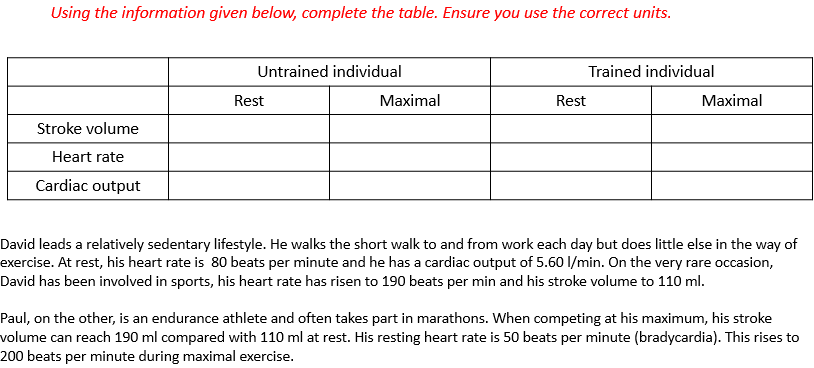 Task 2Draw and fully label a diagram of the heart (including arteries/veins/valves). Use colours to show the flow of oxygenated and deoxygenated blood.3.Complete the reading from the sheets provided and make a mind map or revision sheet Extra workSkill acquisition videos: Watch the videos and write a summary, make a mind map or revision cards for each https://www.youtube.com/watch?v=lYcbtd6v7mAhttps://www.youtube.com/watch?v=UgfQIhepgCQ&list=PLzh4kOin3WArL_EFstlxY3tGb5JkKkFqS&index=2https://www.youtube.com/watch?v=5uiPubH_S00&list=PLzh4kOin3WArL_EFstlxY3tGb5JkKkFqS&index=3https://www.youtube.com/watch?v=Fuqr41TOviM&list=PLzh4kOin3WArL_EFstlxY3tGb5JkKkFqS&index=4https://www.youtube.com/watch?v=KW2bZt-ZxoE&list=PLzh4kOin3WArL_EFstlxY3tGb5JkKkFqS&index=5https://www.youtube.com/watch?v=WhIr5DfXNJk&list=PLzh4kOin3WArL_EFstlxY3tGb5JkKkFqS&index=6https://www.youtube.com/watch?v=1YZhFIOgJ-Y&list=PLzh4kOin3WArL_EFstlxY3tGb5JkKkFqS&index=8https://www.youtube.com/watch?v=GfhQT5tHRXw&list=PLzh4kOin3WArL_EFstlxY3tGb5JkKkFqS&index=9https://www.youtube.com/watch?v=dP-5UgFIWkU&list=PLzh4kOin3WArL_EFstlxY3tGb5JkKkFqS&index=10https://www.youtube.com/watch?v=-RlY_FQZpLU&list=PLzh4kOin3WArL_EFstlxY3tGb5JkKkFqS&index=11Extra workAnatomy and physiology videos:  Watch the videos and write a summary, make a mind map or revision cards for each https://www.youtube.com/watch?v=y6QJceOAVY0 https://www.youtube.com/watch?v=_UIpBJLfaIc https://www.youtube.com/watch?v=9rAsqoGhwfM https://www.youtube.com/watch?v=vFRkSB46bl8 https://www.youtube.com/watch?v=JtBtk00EiVMhttps://www.youtube.com/watch?v=X9ZZ6tcxArI https://www.youtube.com/watch?v=VWamhZ8vTL4 https://www.youtube.com/watch?v=sSq3gssS4KM Extra workAnatomy and physiology videos:  Watch the videos and write a summary, make a mind map or revision cards for each https://www.youtube.com/watch?v=y6QJceOAVY0 https://www.youtube.com/watch?v=_UIpBJLfaIc https://www.youtube.com/watch?v=9rAsqoGhwfM https://www.youtube.com/watch?v=vFRkSB46bl8 https://www.youtube.com/watch?v=JtBtk00EiVMhttps://www.youtube.com/watch?v=X9ZZ6tcxArI https://www.youtube.com/watch?v=VWamhZ8vTL4 https://www.youtube.com/watch?v=sSq3gssS4KM ExpectationsPlease set up an A level PE folder, in the folder then set up one folder for Miss Chapman’s work and one for Miss Watsons work. Save the tasks in the correct folder. Please complete all of the compulsory tasks and save in on your computers, these can be then emailed across. Revision cards and revision maps or anything you do on paper, keep in a folder and you can send photos of these as evidence. I would strongly suggest buying one of these text books. Please note: Book one is for the first year only (approx. £28.99).  The combined book (second image) will cover everything in the whole two year course and save you buying a book two in the second year (approx. £39.99). If you buy the combined book, please note you DO NOT need to buy book one also.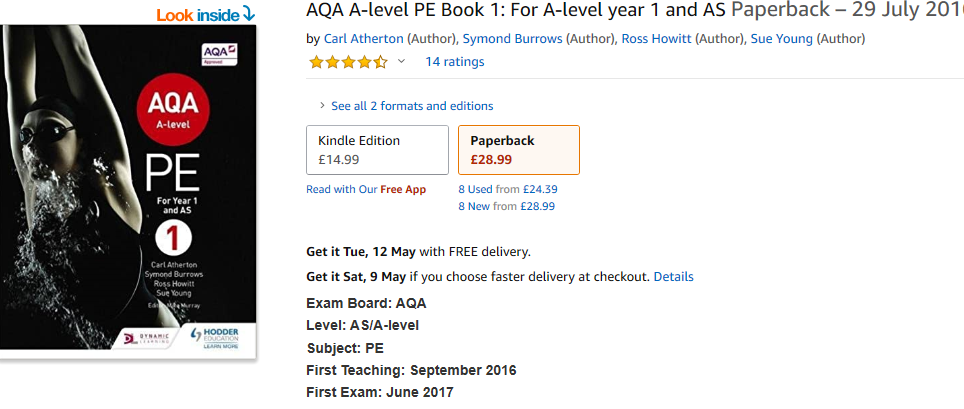 T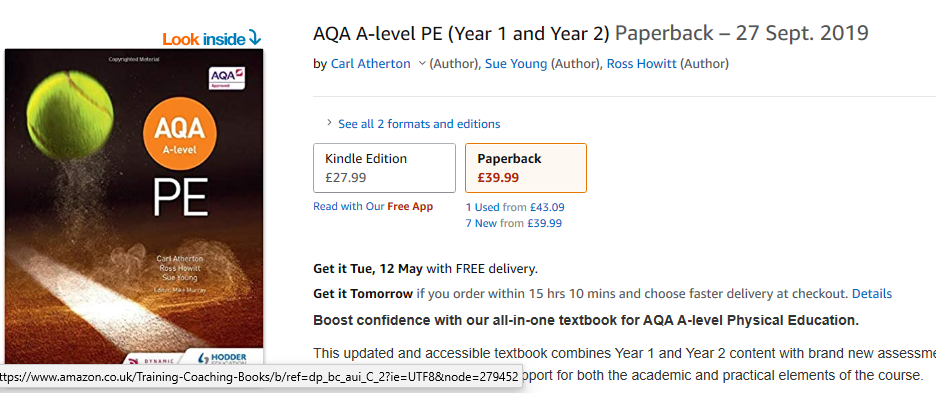 Please note that 30% of this course is based on your practical performance and performance analysis. You must provide evidence of your sport you intend to take – this could be video evidence, ranking on the internet, handicap or any other relevant evidence. Please note your practical ability will be assessed using video evidence – you are responsible for submitting your own video and ensuring it is correctly edited (you will be provided with all the information). Given current circumstances, clearly video evidence and sports participation is difficult, but please do keep in mind what you will eventually need to submit ExpectationsPlease set up an A level PE folder, in the folder then set up one folder for Miss Chapman’s work and one for Miss Watsons work. Save the tasks in the correct folder. Please complete all of the compulsory tasks and save in on your computers, these can be then emailed across. Revision cards and revision maps or anything you do on paper, keep in a folder and you can send photos of these as evidence. I would strongly suggest buying one of these text books. Please note: Book one is for the first year only (approx. £28.99).  The combined book (second image) will cover everything in the whole two year course and save you buying a book two in the second year (approx. £39.99). If you buy the combined book, please note you DO NOT need to buy book one also.TPlease note that 30% of this course is based on your practical performance and performance analysis. You must provide evidence of your sport you intend to take – this could be video evidence, ranking on the internet, handicap or any other relevant evidence. Please note your practical ability will be assessed using video evidence – you are responsible for submitting your own video and ensuring it is correctly edited (you will be provided with all the information). Given current circumstances, clearly video evidence and sports participation is difficult, but please do keep in mind what you will eventually need to submit ExpectationsPlease set up an A level PE folder, in the folder then set up one folder for Miss Chapman’s work and one for Miss Watsons work. Save the tasks in the correct folder. Please complete all of the compulsory tasks and save in on your computers, these can be then emailed across. Revision cards and revision maps or anything you do on paper, keep in a folder and you can send photos of these as evidence. I would strongly suggest buying one of these text books. Please note: Book one is for the first year only (approx. £28.99).  The combined book (second image) will cover everything in the whole two year course and save you buying a book two in the second year (approx. £39.99). If you buy the combined book, please note you DO NOT need to buy book one also.TPlease note that 30% of this course is based on your practical performance and performance analysis. You must provide evidence of your sport you intend to take – this could be video evidence, ranking on the internet, handicap or any other relevant evidence. Please note your practical ability will be assessed using video evidence – you are responsible for submitting your own video and ensuring it is correctly edited (you will be provided with all the information). Given current circumstances, clearly video evidence and sports participation is difficult, but please do keep in mind what you will eventually need to submit 